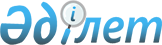 Об установлении публичного сервитута на земельный участокПостановление акимата города Костаная Костанайской области от 10 ноября 2021 года № 2462
      В соответствии со статьей 18, пунктом 4 статьи 69 Земельного кодекса Республики Казахстан, статьей 31 Закона Республики Казахстан "О местном государственном управлении и самоуправлении в Республике Казахстан", на основании заключения земельной комиссии от 23 сентября 2021 года № 796 акимат города Костаная ПОСТАНОВЛЯЕТ:
      1. Установить товариществу с ограниченной ответственностью "Умит 25" публичный сервитут на земельный участок для прохода и проезда расположенный по адресу: город Костанай, улица Дорожников, 18 общей площадью 0,6840 гектар.
      2. Контроль за исполнением настоящего постановления возложить на курирующего заместителя акима города Костаная.
      3. Настоящее постановление вводится в действие со дня его подписания.
					© 2012. РГП на ПХВ «Институт законодательства и правовой информации Республики Казахстан» Министерства юстиции Республики Казахстан
				
      Аким 

К. Ахметов
